4	Objective 2: Anything New[SUBSECTION NUMBERS WILL BE ADJUSTED WHEN ADDED BACK TO MASTER DOC]TopicSubgroup 2 - Anything New is tasked with investigating, analyzing, and drafting recommendations (if needed) to address the following Review objective:Consistent with ICANN’s mission and Bylaws, Section 4.6(e)(ii), the review team will assess the effectiveness of today’s WHOIS (the now current gTLD RDS, including cumulative changes made to the then-current RDS which was assessed by the prior RT) by (a) inventorying changes made to WHOIS policies and procedures since the prior RT completed its work, (b) using that inventory to identify significant new areas of today’s WHOIS (if any) which the team believes should be reviewed, and (c) determining if any specific measurable steps should be recommended to enhance effectiveness in those new areas.To accomplish this objective, the subgroup reviewed the inventoried policies and procedures to identify significant new areas of today's WHOIS (if any) requiring review. For those significant new areas only, the subgroup planned to answer these questions:Have these been implemented properly? What challenges have staff faced in the implementation? Are Registrars/Registries implementing these in a timely manner?Are any measurable steps that should be taken to make these new policies and procedures more effective?In addition, GDPR and other data protection laws around the world will impact all WHOIS policies, including those inventoried by this subgroup. After ICANN implements an interim model to comply with GDPR, and as results of litigation become known, all WHOIS policies will need to be reviewed again to determine what needs to be changed.Summary of Relevant ResearchTo conducts its research, all members of this subgroup reviewed the following inventoried WHOIS policy and procedure materials, posted on the subgroup's wiki page:ICANN web page on WHOIS Policies, including the following WHOIS-related policies and procedures adopted since 2012Inter-Registrar Transfer PolicyAdditional WHOIS Information Policy (AWIP) New gTLD URS Policy, Procedure and Rules for URS PolicyExpired Registration Recovery Policy (ERRP)Thick WHOIS PDP and Final Report  – see section 7.1 for Thick WHOIS PolicyThick RDDS (WHOIS) Transition Policy for .COM, .NET and .JOBS Registry Registration Data Directory Services Consistent Labeling and Display Policy Privacy & Proxy Services Accreditation Issues (PPSAI) PDP and Final ReportTranslation/Transliteration of Contact Information PDP and Final ReportFinal Report from the Expert Working Group on Internationalized Registration Data (2015)Procedure for Handling RDS/WHOIS Conflicts with Privacy Law (2008)Review of the ICANN Procedure for Handling WHOIS Conflicts with Privacy Law (2014)Final Report on the Implementation Advisory Group Review of Existing ICANN Procedure for Handling WHOIS Conflicts with Privacy Laws (2016)Revised ICANN Procedure For Handling WHOIS Conflicts with Privacy Law (2017)RDS/WHOIS Data Retention Specification Waiver and Discussion DocumentIn addition, the subgroup requested from ICANN Org an Inventory of New and Changes Made to WHOIS Policies and Procedures Since the First WHOIS Review Team Completed Its Work in 2012, received on 19 January 2018.The subgroup recognized that many policies and procedures may change in the light of GDPR, and therefore work at the moment is preliminary in those cases.Analysis and Findings[The table was updated to merge ICANN62 columns 1 & 3 with previous draft column 2]Based on the subgroup's analysis, the main findings of this subgroup are as follows:There are a lot of policies and procedures that have been worked on since 2012.There are not clear metrics for some of them.Several items with compliance implications to be addressed by that subgroup.Several items are already covered by WHOIS1 rec subgroups.Reseller lack of transparency to be covered by the Consumer Trust subgroup.RT to make general comment (under auspices of overall report) re: dissatisfaction with handling of conflicts with privacy law.RT to note (under auspices of overall report’s preamble) overall that the impact of GDPR has not been addressed in this review.Problem/IssueAfter analysis of facts, the subgroup has identified the following issues:ICANN’s current focus on compliance with GDPR appears to indicate that the new regulation had caught ICANN unawares.  Given the fact that the GDPR was initiated in 2012, and most global corporations acted promptly to ensure compliance as soon as the regulation was approved, the review team notes that ICANN was not swift in ensuring its compliance with national law.  A greater focus on compliance with existing data protection law earlier (e.g. EU national legislation that complied with Directive 95/46) would have been beneficial and in keeping with ICANN’s obligations to comply with national law.This failure to address the need to comply with data protection law is a risk to the organization and the community, and impacts the ability to develop a sound strategic plan for Registration Data.  The lack of a strategic priority on a central WHOIS policy based on consensus policy, compliant with law and in keeping with acceptable risk management practice impacts several other policies.  It also leads to disjointed development of policies and procedures, which produces a lack of congruity.Recommendations (if any)The subgroup concluded that no recommendations are needed at this time with respect to this objective. However:Recommendations appropriate for each new or updated WHOIS policy or procedure have been formulated by other subgroups.The review team’s report will note that, overall, the impact of GDPR has not yet been comprehensively addressed in this review.Possible impact of GDPR and other applicable laws [TO BE PROVIDED]New/Updated
Policy or ProcedureQuestions considered by this reviewSubgroup's Findings and AnalysisNew WHOIS pages on website (whois.icann.org)Have these been implemented properly? What challenges have staff faced in the implementation?Subgroup 1 Rec #3 and #11 are covering.Inter-Registrar Transfer Policy (IRTP)Will this work with Privacy/Proxy services?Have these been implemented properly?Are Registrars satisfied?Are results of IRT on PPSAI are satisfactory?No issues  found.May need changes due to GDPR.Additional WHOIS Information Policy (AWIP)Is this a compliance issue?Are Registrars satisfied?No issues  found.New gTLD URS Policy, Procedure and Rules for URS PolicyBeing discussed in RPM PDP.No specific WHOIS issues.Expired Registration Recovery Policy (ERRP) How are fees are being announced when registrar has no website?We have no metrics on this policy.Subgroup 1 Rec #4 is coveringThick WHOIS PDP and Final Report (see section 7.1)Thick RDDS (WHOIS) Transition Policy for .COM, .NET and .JOBSStalled due to GDPR and RDAP implementation. Registry RDDS Consistent Labeling and Display PolicyWe have no metrics on this policy.Subgroup 1 Rec #4 is coveringPrivacy & Proxy Services Accreditation Issues (PPSAI) Final ReportSubgroup 1 Rec #10 is covering.Translation/Transliteration of Contact Information PDP and Final Report, and Final Report from the Expert Working Group on Internationalized Registration Data (2015)Work has completed.What issues have arisen?Subgroup 1 Rec #12-14 is covering.Review of the ICANN Procedure for Handling WHOIS Conflicts with Privacy Law (2014)New IAG was created, New trigger recommended. 
May need changes due to GDPR . Multi-party dissatisfaction with results.Final Report on the Implementation Advisory Group Review of Existing ICANN Procedure for Handling WHOIS Conflicts with Privacy Law (2016) Final report voted through GNSO but new group being formed because of multi-party dissatisfaction with results. New trigger not seen as effective. May need changes due to GDPR.RDS/WHOIS Data Retention Specification Waiver and Discussion DocumentAre Registrars satisfied?Data retention is an RDS issue. Waiver has been slow for uptake, but working.  May need changes due to GDPR.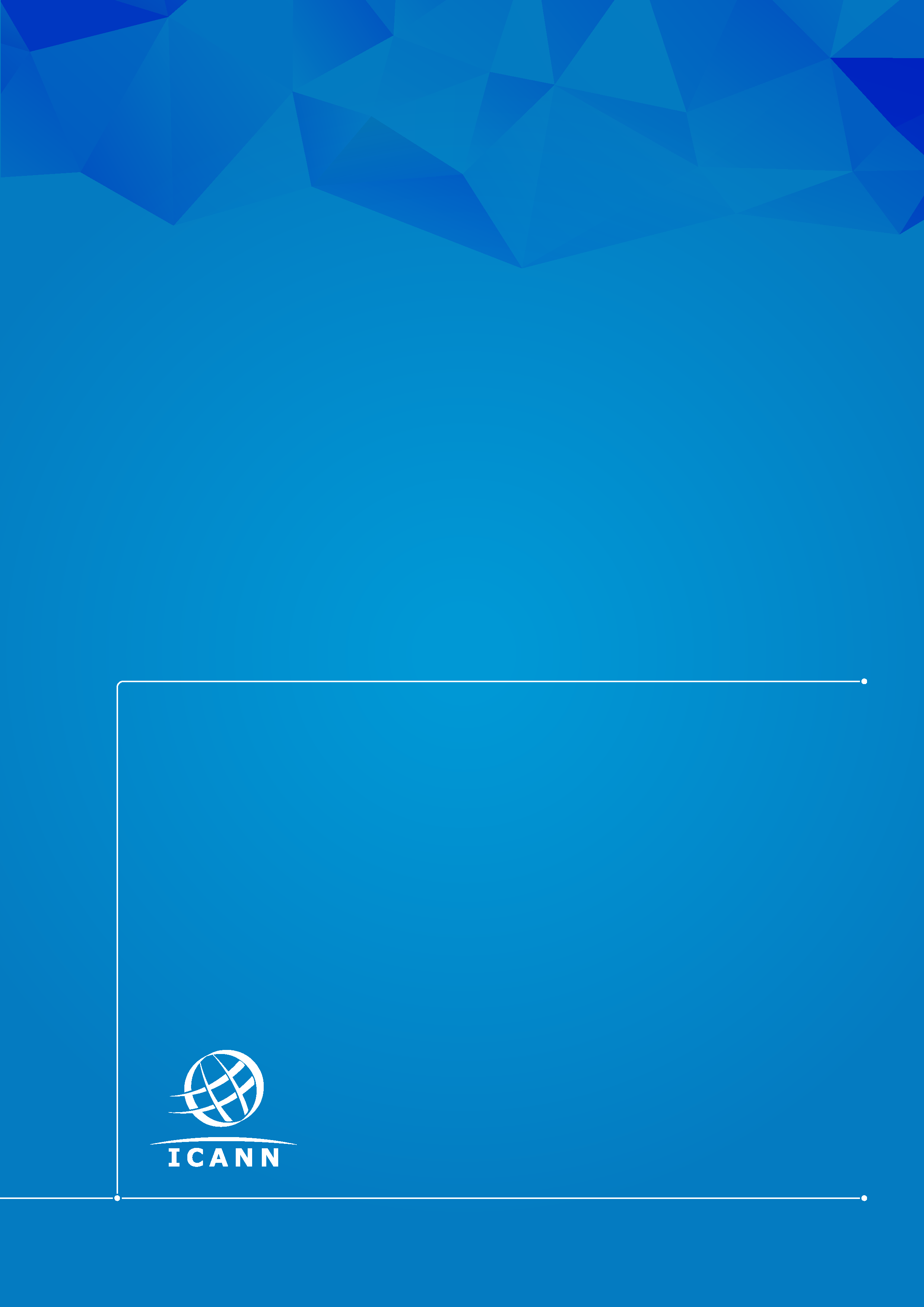 